Foundations of Algebra						Name:
Unit 6 – Quiz 2 Review Part TwoFind the slope and y-intercept of the following representations.  Then, write the equation in slope intercept form.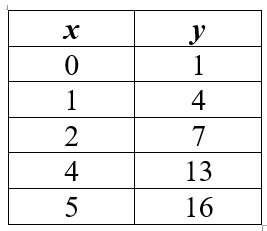 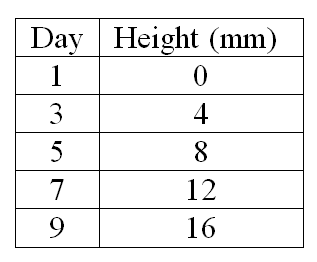 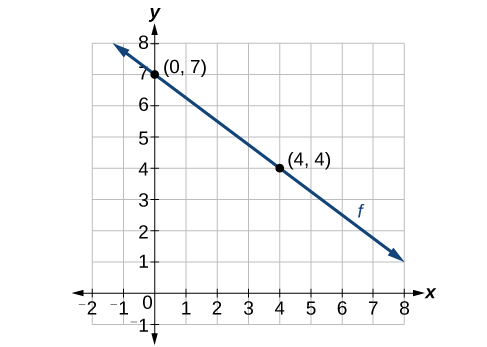 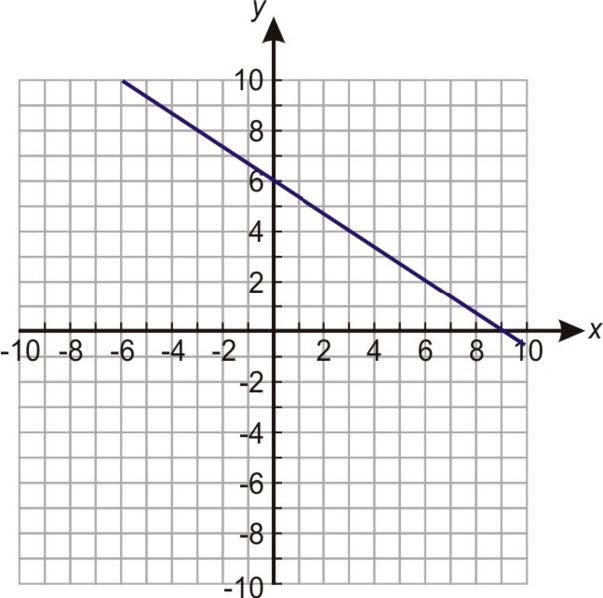 Convert the following to slope-intercept form.  Then, identify the slope and y-intercept.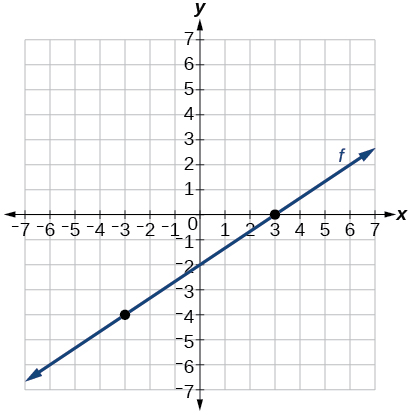 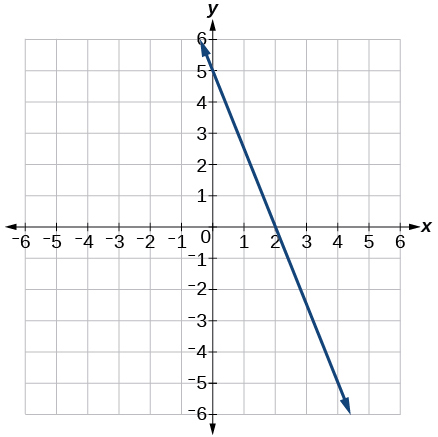 Slope: _______X-Intercept: ______Increasing: _______Decreasing: ______Constant: _______Y-Intercept: _______Domain: _______Range: _______Positive: _______Negative: _______Slope: _______X-Intercept: ______Increasing: _______Decreasing: ______Constant: _______Y-Intercept: _______Domain: _______Range: _______Positive: _______Negative: _______As  _______As  _______As  _______As  _______As  _______As  _______As  _______As  _______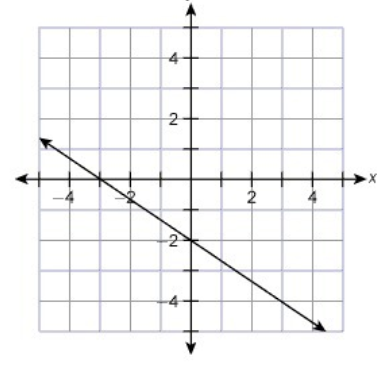 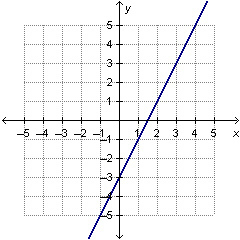 Slope: _______X-Intercept: ______Increasing: _______Decreasing: ______Constant: _______Y-Intercept: _______Domain: _______Range: _______Positive: _______Negative: _______Slope: _______X-Intercept: ______Increasing: _______Decreasing: ______Constant: _______Y-Intercept: _______Domain: _______Range: _______Positive: _______Negative: _______As  _______As  _______As  _______As  _______As  _______As  _______As  _______As  _______